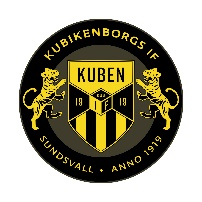 Kubikenborgs IF har glädjen att bjuda in er till Fairplay Trophy Sundsvall den 11-13 augusti 2023 på Kubikenborgs IP!Första upplagan av cupen spelades den 13 augusti 2022 med nitton deltagande lag i åldrarna 6 till 9 år. Till cupen 2023 satsar vi på en hel helg och spel i åldrarna 6 till 13 år.KlasserAnmälningsavgift. Sista dag för anmälan av lag är 2 juli.Vid avbokning av cupdeltagande återbetalas ej anmälningsavgiften efter den 21 juli 2023. Deltagaravgift. Sista dag för anmälan av deltagarkort är 9 juli.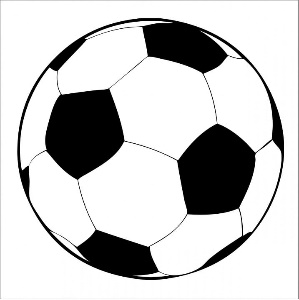 För mer information besök vår hemsida fairplaytrophysundsvall.cups.nu Varmt välkomna med er anmälan!Mixpojkar/flickor 6-7 år (2016-17), 3mot 3Flickor och pojkar 8 år (2015), 5 mot 5Flickor och pojkar 9 år (2014), 5 mot 5	Flickor och pojkar 10 år (2013), 7 mot 7Flickor och pojkar 11 år (2012), 7 mot 7 	Flickor och pojkar 12 år (2011), 7 mot 7Flickor och pojkar 13 år (2010), 9 mot 9 litenMix flickor/pojkar 6-7 år, 1000 kr per lagFlickor och pojkar 8-12 år, 1500 kronor per lagFlickor och pojkar 13 år, 2000 kronor per lagDeltagarkort A, boende på hotell två nätter inkl. frukost och måltider, 1550 kr/spelare Deltagarkort B, boende på skola två nätter inkl. frukost och måltider, 950 kr/spelareLedarpaket, boende i enkelrum inkl. frukost och måltider 2295kr/ledare